                Тест на тему: «Олимпийское движение» 5-7 класс1.Олимпийский девизА-смелее, быстрее, точнее  Б-быстрее ,выше, сильнее  В-выше, сильнее, точнее2. В каком порядке изображены олимпийские кольца?А-: три кольца вверху (слева направо)- синее, черное, красное и два внизу- желтое и зеленое.Б- два вверху- синее, черное и три кольца внизу (слева направо)- желтое, зеленое ,красное3.Что означают цвета олимпийских колец?     _______________________________________________________________________________________________________________________     4. Талисман Московской Олимпиады-80                   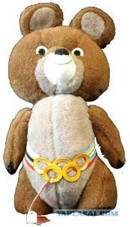 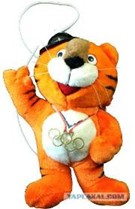 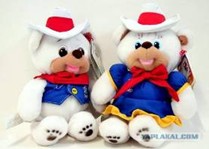              А	Б	В5.Свод основных законов, по которым живет, мир современного олимпийского спорта называется_________________6.Основатель международного олимпийского движения:А –Пьер де Кубертен  Б –Жан Жак Руссо В- Готье Джори7. Термин «Олимпиада» в древней Греции означал…    а) соревнования, проводимые во время Олимпийских игр;    б) год проведения Олимпийских игр;    в) четырёхлетний период между Олимпийскими играми;1    г) первый год четырёхлетия, наступление которого празднуют           Олимпийские игры..8.Назовите ведущую организацию Всемирного олимпийского движения.      а) Всемирный олимпийский совет;      б) Международный Олимпийский комитет;      в) Международная олимпийская академия;      г) Всемирный олимпийский комитет.9. Кто был первым россиянином олимпийским чемпионом современности?       А-  Н.Панин - Коломенкин        Б- Нина Пономарева         В - Виктор Чукарин10. Впервые олимпийская клятва была произнесена на Олимпиаде 1920 г. Клятву произносит один из выдающихся спортсменов той страны, где проводятся игры. На московской Олимпиаде-80 ее произнес пятикратный победитель Олимпиады 1976 г. в Монреале :А-Николай Андрианов   Б-Алексей Прокуроров   В- Владимир Маркелов1 На каких Олимпийских  играх символом Российской Сборной был «чебурашка»?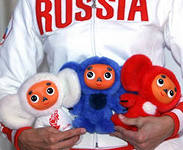 А-2002г.    Б-2006г.  В-2010Г.12.Талисман Олимпийских Игр Сочи 2014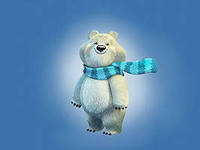 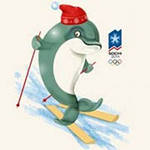 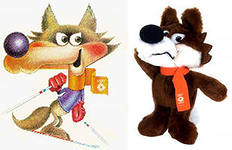 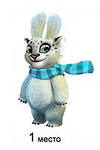 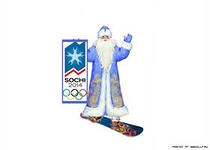             А	     Б	                     В	        Г	      Д	            Е	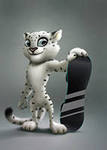 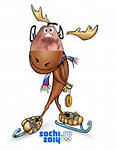 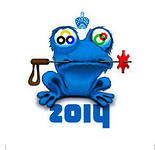 ж	з		кА. б, в, г       Б-г, е, к    В. а, д, ж     Г. е, ж ,з  13.Когда пройдут Олимпийские игры Сочи-2014?              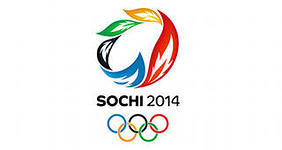 А. 2-15ФЕВРАЛЯ 2014Б. 7-23февраля 2014                                                                  В. 9-20февраля 2014                     14. .Талисман параолимпийских Игр Сочи 2014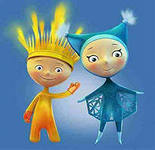 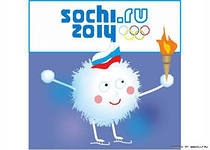 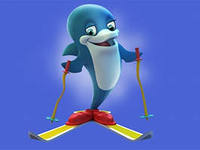                А	Б	В15.Какой вид спорта не входит в зимнюю Олимпийскую программу:А. БиатлонБ .БобслейВ .Конькобежный спорт:Г.. КёрлингД. Санный спортЕ. БейсболКлюч к тестам            123456БАСиний-ЕвропаКрасный-СШАЖелтый-АзияЧерный-АфрикаЗеленый-АвстралияАХАРТИЯА789101112ВБААБВ131415БАЕ